03 сентября 2021 г.                                                                                         № 67О назначении общественных обсуждений по проекту постановления администрации Предгорного муниципального округа Ставропольского края «Об утверждении программы профилактики рисков причинения вреда (ущерба) охраняемым законом ценностям при осуществлении муниципального контроля над осуществлением пассажирских перевозок по муниципальным маршрутам на территории Предгорного муниципального округа Ставропольского края»В соответствии с Федеральным законом от 06.10.2003 № 131-ФЗ «Об общих принципах организации местного самоуправления в Российской Федерации», Постановлением Правительства Российской Федерации от 25.06.2021 № 990 «Об утверждении Правил разработки и утверждения контрольными (надзорными) органами программы профилактики рисков причинения вреда (ущерба) охраняемым законом ценностям», Уставом Предгорного муниципального округа Ставропольского края, а также в целях общественного контроля общественно значимых вопросовПОСТАНОВЛЯЮ:1. Назначить проведение общественных обсуждений по проекту постановления администрации Предгорного муниципального округа Ставропольского края «Об утверждении программы профилактики рисков причинения вреда (ущерба) охраняемым законом ценностям при осуществлении муниципального контроля над осуществлением пассажирских перевозок по муниципальным маршрутам на территории Предгорного муниципального округа Ставропольского края».2. Определить:2.1. срок проведения общественных обсуждений – с 01.10.2021 по 01.11.2021;2.1. место проведения общественных обсуждений – здание администрации Предгорного муниципального округа Ставропольского края по адресу: 357350 Ставропольский край, Предгорный округ, ст. Ессентукская, ул. Набережная, 5, малый зал;2.2. место посещения экспозиции: Ставропольский край, Предгорный округ, ст. Ессентукская, улица Набережная, 5, здание администрации Предгорного муниципального округа, каб. № 402; тел. 8-903-444-33-50;2.3. время посещения экспозиции: рабочие дни, с 10 ч. 00 мин. по                         13 ч. 00 мин.3. Участники общественных обсуждений – заинтересованные лица.3.1. Предложения и замечания общественных обсуждений принимаются в период с 01.10.2021 по 01.11.2021: 1) в электронной форме, посредством направления обращения на электронную почту: apmrogkh@yandex.ru;2) в письменной форме, на адрес организатора общественных обсуждений: Ставропольский край, Предгорный округ, ст. Ессентукская,                    ул. Набережная, 5;3) посредством записи в книге (журнале) учета посетителей экспозиции проекта, подлежащего рассмотрению на общественных обсуждениях.4. Управлению жилищно-коммунального и дорожного хозяйства администрации Предгорного муниципального округа Ставропольского края:4.1. разместить на официальном сайте Предгорного муниципального округа Ставропольского края www.pmosk.ru в информационно-телекоммуникационной сети «Интернет»:4.1.1. настоящее постановление;4.1.2. оповещение о начале общественных обсуждений по проекту постановления администрации Предгорного муниципального округа Ставропольского края «Об утверждении программы профилактики рисков причинения вреда (ущерба) охраняемым законом ценностям при осуществлении муниципального контроля над осуществлением пассажирских перевозок по муниципальным маршрутам на территории Предгорного муниципального округа Ставропольского края».5. Настоящее постановление вступает в силу со дня его подписания.Глава Предгорного муниципального округаСтавропольского края                                                                  Н.Н. Бондаренко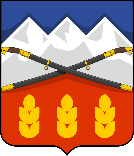 ПОСТАНОВЛЕНИЕГЛАВЫ ПРЕДГОРНОГО МУНИЦИПАЛЬНОГО ОКРУГАСТАВРОПОЛЬСКОГО КРАЯст. Ессентукская